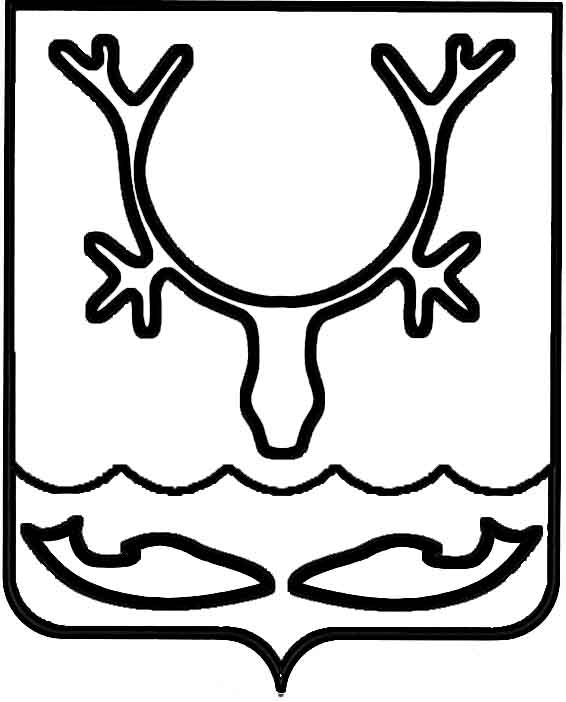 Администрация муниципального образования
"Городской округ "Город Нарьян-Мар"РАСПОРЯЖЕНИЕВо исполнение Указа Президента Российской Федерации от 27 декабря 
2017 года № 618 "Об основных направлениях государственной политики по развитию конкуренции", в соответствии с распоряжением Правительства Российской Федерации от 18.10.2018 № 2258-р "Об утверждении Методических рекомендаций 
по созданию и организации федеральными органами исполнительной власти системы внутреннего обеспечения соответствия требованиям антимонопольного законодательства", постановлением Администрации МО "Городской округ "Город Нарьян-Мар" от 12.03.2020 №186 "Об организации системы внутреннего обеспечения соответствия требованиям антимонопольного законодательства в Администрации муниципального образования "Городской округ "Город Нарьян-Мар":Утвердить План мероприятий ("дорожную карту") по снижению комплаенс-рисков Администрации муниципального образования "Городской округ "Город Нарьян-Мар" на 2020 год согласно приложению к настоящему распоряжению.Структурным подразделениям Администрации муниципального образования "Городской округ "Город Нарьян-Мар", ответственным за выполнение плана мероприятий, обеспечить реализацию плана мероприятий в соответствии 
с установленными сроками.Управлению организационно-информационного обеспечения Администрации муниципального образования "Городской округ "Город Нарьян-Мар" разместить настоящее распоряжение на официальном сайте Администрации муниципального образования "Городской округ "Город Нарьян-Мар" 
в информационно-телекоммуникационной сети Интернет.Настоящее распоряжение вступает в силу со дня его подписания.Приложениек распоряжению Администрации муниципального образования "Городской округ "Город Нарьян-Мар" от 23.03.2020 № 168-рПлан мероприятий ("дорожная карта") по снижению комплаенс-рисков Администрациимуниципального образования "Городской округ "Город Нарьян-Мар" на 2020 годОсновные сокращения, используемые в тексте:ОВМФК – отдел внутреннего муниципального финансового контроля Администрации МО "Городской округ "Город Нарьян-Мар";УОИО – управление организационно-информационного обеспечения Администрации МО "Городской округ "Город Нарьян-Мар";ЮЛ – юридические лица;ФЛ – физические лица;ФАС – федеральная антимонопольная служба.23.03.2020№168-рОб утверждении Плана мероприятий  ("дорожной карты") по снижению комплаенс-рисков Администрации муниципального образования "Городской округ "Город Нарьян-Мар" на 2020 год И.о. главы города Нарьян-МараА.Н. Бережной№Мероприятие по минимизации и устранению рисковОписание конкретных действийОтветственныйСрокПоказатель1234561.Разработка нормативных актов, регламентирующих процедуры антимонопольного комплаенса1.1. Подготовка проекта постановления об организации системы внутреннего обеспечения соответствия требованиям антимонопольного законодательства в Администрации муниципального образования "Городской округ "Город Нарьян-Мар"Должностные лица ОВМФКДо 30.04.2020Принятие нормативного акта1.Разработка нормативных актов, регламентирующих процедуры антимонопольного комплаенса1.2. Подготовка проекта распоряжения Администрации города Нарьян-Мара об определении уполномоченного подразделения за функционирование системы внутреннего обеспечения соответствия требованиям антимонопольного законодательства (антимонопольный комплаенс) и создании Комиссии по антимонопольному комплаенсу в Администрации муниципального образования "Городской округ "Город Нарьян-Мар"Должностные лица ОВМФКДо 30.04.2020Принятие нормативного акта1.3. Подготовка проекта распоряжения Администрации города Нарьян-Мара об утверждении Плана мероприятий ("дорожной карты") по снижению комплаенс-рисков Администрации муниципального образования "Городской округ "Город Нарьян-Мар" на 2020 годДолжностные лица ОВМФКДо 30.04.2020Принятие нормативного акта2Соблюдение действующегоантимонопольногозаконодательстваОзнакомление муниципальных служащих и работников структурных подразделений Администрации муниципального образования "Городской округ "Город Нарьян-Мар" с правовыми актами по антимонопольному комплаенсуРуководителям структурных подразделений АдминистрацииДо 01.05.2020Ознакомление всех муниципальных служащих 
и работников структурных подразделений 
с правовыми актами3Анализ выявленных нарушений антимонопольного законодательства 
(при наличии предостережения, предупреждения, штрафа, жалоб и/или возбужденного дела)3.1. Сбор сведений в структурных подразделениях Администрации о наличии нарушений антимонопольного законодательстваДолжностные лица ОВМФК в части запроса информации; начальники структурных подразделений Администрации в части направления информации в ОМВФКДо 01.08.2020Принятие мер реагирования на факт допущенного нарушения антимонополь-ного законодательства3.2. Составление перечня нарушений антимонопольного законодательства в АдминистрацииДолжностные лица ОВМФК До 01.09.2020Отсутствие обоснованных замечаний 
со стороны 
ЮЛ и ФЛ, контролирую-щих органов и ФАС3.3 Ознакомление муниципальных служащих и работников структурных подразделений, допустивших нарушение, с выявленными нарушениямиДолжностные лица, которым стало известно о нарушении или к которым поступили документы по выявленным нарушениям, в части подготовки служебной записки в адрес главы города Нарьян-МараДо 10.09.2020Принятие мер реагирования на факт допущенного нарушения4.Анализ нормативных правовых актов АдминистрацииАнализ нормативных актов Администрации на предмет соблюдения законодательства (в части антимонопольного комплаенса)Должностные лица всех структурных подразделений Администрации, в части анализа нормативных правовых актов Администрации города Нарьян-Мара в куриру-емых ими направленияхДо 01.08.2020Своевременное и обоснованное внесение изменений и дополнений в правовые акты АдминистрацииПодготовка сводного перечня нормативных правовых актов Администрации города Нарьян-Мара, имеющих риск нарушения антимонопольного законодательстваДолжностные лица ОВМФКДо 01.09.2020Своевременное и обоснованное внесение изменений в правовые акты АдминистрацииРазмещение правовых актов Администрации в сети Интернет для сбора замечаний и предложений 
от ЮЛ и ФЛДолжностные лица:- ОВМФК в части подготовки материалов;-УОИО в части размещения материаловДо 20.08.2020Сбор обоснованных замечаний и предложений со стороны ЮЛ и ФЛ. Своевременное размещение информации в сети ИнтернетОзнакомление муниципальных служащих и работников соответствующих структурных подразделений с выявленными нарушениямиДолжностные лица ОВМФК в части подготовки информации для последующего ознакомления; начальники структурных подразделений Администрации в части ознакомления сотрудников своего подразделения10.09.2020Принятие мерреагирования на факт допущенногонарушенияантимонополь-ногозаконодатель-ства4.5 Инициирование (при необходимости) внесения изменений и дополнений в нормативные правовые акты на основании поступивших замечаний и предложений в ходе общественного обсуждения, а также анализа, выполненного ОВМФКДолжностные лица   структурных подразделений Администрации города Нарьян-Мара в курируемых ими направлениях 10.09.2020Своевременное и обоснованное внесение изменений и дополнений в правовые акты АдминистрацииАнализ проектов нормативных правовых актов АдминистрацииРазмещение проектов правовых актов Администрации в сети Интернет для сбора замечаний и предложений от ЮЛ и ФЛ до их принятияДолжностные лица:- соответствующего структурного подразделения в части подготовки материалов для размещения проекта;-УОИО в части размещения материаловВ течение года Отсутствие обоснованных замечаний со стороны ЮЛ и ФЛ, контролирую-щих органов и ФАС после принятия правовых актов;Своевременное размещение информации в сети Интернет6.Контроль за деятельностью ответственных должностных лиц в целях исключения случаев нарушения законодательстваКонтроль со стороны курирующих заместителей главы Администрации за деятельностью руководителей структурных подразделенийЗаместители главы, курирующие соответствующее структурное подразделение в части контроля по подчиненностиВ течение годаОтсутствие или снижение количества нарушений требований антимонополь- ного законодатель-ства в нормативных актах Администрации со стороны сотрудников Администрации7.Мониторинг и анализ практики применения антимонопольного законодательства и остаточных рисков7.1. Самостоятельный мониторинг муниципальными служащими и работниками структурных подразделений Администрации, чьи должностные обязанности предусматривают функции, связанные с возможными рисками нарушения антимонопольного законодательства, практики применения антимонопольного законодательства. Подготовка аналитических справок об изменениях и основных аспектах правоприменительной практики в курируемых направлениях и представление их в ОВМФКРуководители и заместители руководителей структурных подразделений АдминистрацииДо 20.08.2020Количество проверенных нормативных актов и их проектовМониторинг и анализ практики применения антимонопольного законодательства и остаточных рисков7.2. Мониторинг и анализ практики применения антимонопольного законодательства и остаточных рисков. Составление карты (паспорта) рисков нарушения антимонопольного законодательства Администрации города Нарьян-МараДолжностные лица: ОВМФК в части подготовки карты (паспорта);-УОИО в части размещения на сайте Администрации.01.09.2020Принятие нормативного акта, утверждающего карты (паспорта) рисков и размещение на сайте8.Проведениесистематической оценки эффективности разработанных и реализуемых мероприятий по снижению рисков нарушения антимонопольного законодательстваСбор, анализ и последующая оценка информации по разработанным и реализуемым мероприятиям по снижению рисков нарушения антимонопольного законодательстваДолжностные лица:- ОВМФК в частипроведения оценки и подготовки соответствующих проектов правовых, а также согласования соответствующих проектов правовых актов АдминистрацииВ течение годаСвоевременная оценка и внесение предложений9.Разработка и утверждение плана мероприятий "дорожной карты" по снижению рисков нарушения антимонопольного законодательства на 2021 год Осуществление контроля за исполнением плана мероприятий "дорожной карты". Утверждение плана мероприятий "дорожной карты".Руководители структурных подразделений Администрации в части согласования мероприятий "дорожной карты"; должностные лица:- ОВМФК в части подготовки проекта "Дорожной карты";- УОИО в части размещения на сайте АдминистрацииДо 31.12.2020Принятие нормативного акта;Своевременное размещение информации в сети Интернет10.Подготовка доклада об антимонопольном комплаенсе и направление его в Комиссию по антимонопольному комплаенсу АдминистрацииСвоевременный доклад о признаках нарушения антимонопольного законодательстваРуководители структурных подразделений Администрации в части направления в ОВМФК предложений в доклад;Должностные лица:-ОВМФК в части подготовки доклада;- УОИО в части размещения на сайте Администрации.До 01.02.2021 Отсутствие замечаний со стороны проверяющих организаций;Подготовленный и утвержденный доклад об антимонопольном комплаенсе; Своевременное размещение информации в сети Интернет